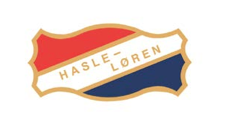 REFERAT HASLE - LØREN IL AVD. HÅNDBALLTeams01.03.2023Hos Maren

Til stede: Anita, Stian, Maren, Gro Anne, Christophe, Anne B og CarolineForfall: - Referent: CarolineSak nrTemaSaksansvarligOppsummering og beslutning1Godkjenning av referatReferatCarolineGodkjent2HallsituasjonenNoe nytt?AnitaIngenting nytt. Viktig å følge opp fremover når det skjer noe i saken. Styret vil følge med videre. 3ØkonomiStatusSøke ObosChristopheØkonomien er i rute. Idrettsforbundet har en refusjonsordning for kjøp av utstyr. Materialforvalter har sjekket, og vi får ikke refundert noen av våre innkjøp i 2022. Vedtak: Caroline søker obos om støtte til skillevegg i hallen. Dette er noe vi trenger sårt, bl.a. fordi det er stor økning i antall barn som begynner, så vi trenger å kunne dele opp hallen om vi skal kunne inkludere flere i klubben. 4Nytt fra Sportslig utvalg inkl. ArrangementsgruppenOrganiseringSlottsfjellcupDommerkursTrenerkursMaren/StianSportslig utvalg består av Maren (leder), Anne (nestleder/kom), arrangementskomite (3 stk.), Morten (dugnad/hall), Laetitia (dommeransvarlig), Stian, og ny sponsoransvarlig. Mangler materialforvalter og utvalgssekretær (prekært behov). Sportslig utvalg konstitueres etter årsmøte klubben. Viktig med kjønnsbalansen, så manglende roller bør dekkes av menn.  Gro Anne kickstarter arrangementsgruppa. Slottsfjellcup har fått satt ned en egen arrangementsgruppe. Stian og gruppa starter fordeling av oppgaver til uka. Etter nærmere undersøkelser med regionen utsettes dommerkurs til høsten.Trenerkurs pågår nå. Utfra behov, vil det bli vurdert ny runde til høsten. 5Roller og ansvarEventuelle justeringer og behov for endringer i oppgavefordeling AnitaArrangementskomiteen tar over oppgaver med å koordinere dugnadsansvarlig ved  hjemmekamper. 6Rekruttering og MarkedsføringAnneVi trenger spesielt å rekruttere til J 08/09, J2013 (spiller pt. med J2012), gutter generelt. Vi trenger en kortsiktig og langsiktig plan for å systematisere aktiviteter. Vedtak: Lage en kommunikasjon og rekrutteringsplan (langsiktige mål med tiltaksplan i vedlegg). Anne lager utkast, og inviteres til neste møte. 7 EventueltÅrsmøteTrenerrekruttering Infomøte midten av april (påmelding av lag til neste sesong +  økonomi for lagenheter)HovedstyremøteAnnet:AlleÅrsmøte ble vel gjennomført. Caroline har sendt protokoll til daglig leder. Sender til Anne for publisering på nettsidene. Trenerrekruttering  må bli tema på neste møte. Stian og Maren ser på tema før neste møte. Caroline kaller inn til neste infomøte så raskt som mulig etter påske. Ett av temaene på forrige hovedstyremøte var fordeling av momskompensasjonene. Tidligere har dette blitt fordelt likt per lag. Nå blir det fordelt utfra faktiske innkjøp. Styret enig i endringen.Anita etterspørre status på rottegift og reparasjon og dør. 